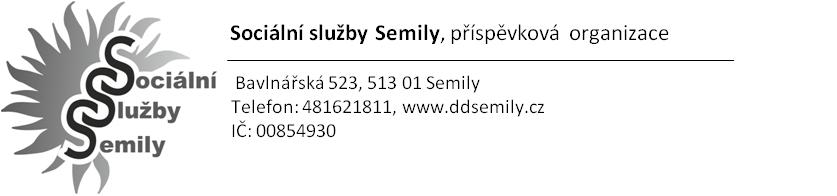   Věc:  ObjednávkaObjednáváme tímto u vás:Dle Nabídky č. N0060/21Celková cena objednávky  189 399,99 Kč včetně DPH.	Mgr. Denise Picková, 	ředitelka Sociálních služeb Semily,                                                                                                                příspěvkové organizace**Způsob objednání :  Telefonicky  Písemně mailovou poštou  Písemně Českou poštouDatum: 25.11.2021Příkazce operace:Správce rozpočtu:                                                    V Semilech dne 25.11.2021Číslo jednací: Číslo jednací: Vyřizuje: Zadražilová MartinaTelefon: Email: zadrazilova@ddsemily.czEmail: zadrazilova@ddsemily.cz